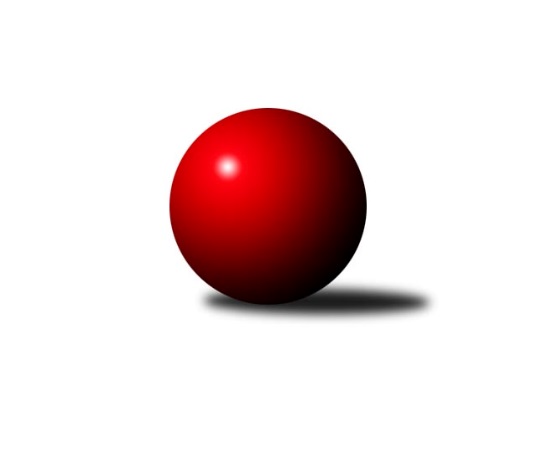 Č.10Ročník 2019/2020	15.11.2019Nejlepšího výkonu v tomto kole: 2690 dosáhlo družstvo: TJ Sokol Brno IV AJihomoravský KP1 sever 2019/2020Výsledky 10. kolaSouhrnný přehled výsledků:SOS Židenice	- KS Devítka Brno	5:3	2532:2522	6.0:6.0	12.11.KK Moravská Slávia Brno C	- KK Moravská Slávia Brno D	6:2	2542:2471	6.0:6.0	13.11.KK Orel Ivančice	- SKK Veverky Brno	5.5:2.5	2493:2370	8.0:4.0	14.11.KK Velen Boskovice 	- KK Moravská Slávia Brno B	6:2	2585:2444	7.0:5.0	15.11.SK Brno Žabovřesky 	- TJ Sokol Brno IV B	6:2	2461:2313	9.0:3.0	15.11.TJ Sokol Brno IV A	- KK Slovan Rosice C	5.5:2.5	2690:2607	7.5:4.5	15.11.TJ Sokol Husovice D	- KK Orel Telnice	2:6	2628:2647	4.5:7.5	15.11.TJ Sokol Husovice D	- KK Moravská Slávia Brno B	3:5	2570:2597	5.0:7.0	13.11.Tabulka družstev:	1.	KK Orel Telnice	10	9	0	1	53.5 : 26.5 	70.5 : 49.5 	 2602	18	2.	KK Moravská Slávia Brno B	10	8	0	2	56.0 : 24.0 	77.0 : 43.0 	 2570	16	3.	TJ Sokol Brno IV A	10	8	0	2	55.0 : 25.0 	70.5 : 49.5 	 2592	16	4.	KK Velen Boskovice	10	7	1	2	50.0 : 30.0 	69.5 : 50.5 	 2519	15	5.	KK Moravská Slávia Brno C	10	6	0	4	44.5 : 35.5 	60.5 : 59.5 	 2477	12	6.	KK Slovan Rosice C	10	5	0	5	40.5 : 39.5 	61.0 : 59.0 	 2550	10	7.	SOS Židenice	10	5	0	5	40.0 : 40.0 	58.5 : 61.5 	 2455	10	8.	KS Devítka Brno	10	4	1	5	35.0 : 45.0 	56.5 : 63.5 	 2503	9	9.	SKK Veverky Brno	10	4	0	6	34.5 : 45.5 	54.5 : 65.5 	 2368	8	10.	KK Moravská Slávia Brno D	10	3	1	6	32.0 : 48.0 	55.0 : 65.0 	 2456	7	11.	SK Brno Žabovřesky	10	3	0	7	35.5 : 44.5 	59.0 : 61.0 	 2475	6	12.	TJ Sokol Husovice D	10	3	0	7	32.0 : 48.0 	55.5 : 64.5 	 2496	6	13.	KK Orel Ivančice	10	3	0	7	27.5 : 52.5 	51.0 : 69.0 	 2473	6	14.	TJ Sokol Brno IV B	10	0	1	9	24.0 : 56.0 	41.0 : 79.0 	 2424	1Podrobné výsledky kola:	 SOS Židenice	2532	5:3	2522	KS Devítka Brno	Renata Svobodová	 	 197 	 215 		412 	 0:2 	 450 	 	231 	 219		Jiří Černohlávek	Soňa Lahodová	 	 221 	 227 		448 	 2:0 	 420 	 	216 	 204		Oldřich Kopal	Věra Matevová	 	 226 	 223 		449 	 1:1 	 450 	 	232 	 218		Jaroslav Sedlář	Ladislav Majer	 	 225 	 224 		449 	 2:0 	 396 	 	194 	 202		Vítězslav Kopal	Petr Woller	 	 207 	 215 		422 	 1:1 	 410 	 	192 	 218		Ivo Hort	Pavel Suchan	 	 184 	 168 		352 	 0:2 	 396 	 	206 	 190		Jaroslav Slámarozhodčí: Nejlepšího výkonu v tomto utkání: 450 kuželek dosáhli: Jiří Černohlávek, Jaroslav Sedlář	 KK Moravská Slávia Brno C	2542	6:2	2471	KK Moravská Slávia Brno D	Dalibor Lang	 	 211 	 212 		423 	 1:1 	 418 	 	212 	 206		Tereza Nová	Jan Polák	 	 222 	 227 		449 	 2:0 	 395 	 	203 	 192		Michaela Šimková	Josef Polák	 	 207 	 202 		409 	 0:2 	 420 	 	216 	 204		Radka Šindelářová	Filip Žažo	 	 238 	 206 		444 	 1:1 	 417 	 	199 	 218		Jiří Kisling	Zdeněk Žižlavský	 	 191 	 216 		407 	 1:1 	 417 	 	203 	 214		Roman Janderka	Ondřej Olšák	 	 198 	 212 		410 	 1:1 	 404 	 	217 	 187		František Kramářrozhodčí:  Vedoucí družstevNejlepší výkon utkání: 449 - Jan Polák	 KK Orel Ivančice	2493	5.5:2.5	2370	SKK Veverky Brno	Martin Maša	 	 195 	 213 		408 	 1:1 	 434 	 	233 	 201		Tomáš Rak	Martin Bublák	 	 217 	 239 		456 	 2:0 	 405 	 	205 	 200		Martin Zubatý	Zdeněk Mrkvica	 	 204 	 207 		411 	 2:0 	 350 	 	163 	 187		Lukáš Pernica	Petr Kremláček	 	 225 	 180 		405 	 1:1 	 405 	 	210 	 195		Vladimír Veselý	František Zemek	 	 206 	 210 		416 	 2:0 	 369 	 	191 	 178		Eugen Olgyai	Jaromír Klika	 	 196 	 201 		397 	 0:2 	 407 	 	201 	 206		Petr Večeřarozhodčí: František ZemekNejlepší výkon utkání: 456 - Martin Bublák	 KK Velen Boskovice 	2585	6:2	2444	KK Moravská Slávia Brno B	Antonín Pitner	 	 198 	 200 		398 	 0:2 	 416 	 	208 	 208		Jaroslav Sedlář	František Ševčík	 	 219 	 232 		451 	 2:0 	 383 	 	182 	 201		Petr Lang	Jana Fialová	 	 195 	 206 		401 	 0:2 	 428 	 	215 	 213		Štěpán Večerka	Petr Papoušek	 	 218 	 228 		446 	 2:0 	 409 	 	195 	 214		Miroslav Oujezdský	Petr Ševčík	 	 254 	 208 		462 	 2:0 	 383 	 	183 	 200		František Kellner	Petr Fiala	 	 199 	 228 		427 	 1:1 	 425 	 	203 	 222		Miroslav Vyhlídalrozhodčí: Petr ŠevčíkNejlepší výkon utkání: 462 - Petr Ševčík	 SK Brno Žabovřesky 	2461	6:2	2313	TJ Sokol Brno IV B	Zdeněk Kouřil	 	 175 	 212 		387 	 1:1 	 356 	 	176 	 180		Bohumil Sehnal	Oldřich Šikula	 	 217 	 220 		437 	 2:0 	 381 	 	203 	 178		Roman Vlach	Richard Coufal	 	 216 	 211 		427 	 2:0 	 406 	 	210 	 196		Zdeněk Holoubek	Milan Hepnárek	 	 203 	 206 		409 	 1:1 	 416 	 	193 	 223		Libuše Janková	Vladimír Vondráček	 	 207 	 180 		387 	 2:0 	 333 	 	161 	 172		Jiří Josefík	Petr Kouřil	 	 195 	 219 		414 	 1:1 	 421 	 	213 	 208		Milan Krejčírozhodčí: Kouřil ZdeněkNejlepší výkon utkání: 437 - Oldřich Šikula	 TJ Sokol Brno IV A	2690	5.5:2.5	2607	KK Slovan Rosice C	Miroslav Vítek	 	 210 	 208 		418 	 1:1 	 432 	 	240 	 192		Pavel Mecerod	Radoslav Rozsíval	 	 218 	 217 		435 	 0:2 	 459 	 	240 	 219		Kamil Ondroušek	Pavel Husar	 	 224 	 209 		433 	 1.5:0.5 	 421 	 	224 	 197		Petr Mecerod	Martin Pokorný	 	 225 	 221 		446 	 1:1 	 446 	 	201 	 245		Milan Čech	Marek Rozsíval	 	 248 	 233 		481 	 2:0 	 421 	 	201 	 220		Magda Winterová	Lukáš Chadim	 	 238 	 239 		477 	 2:0 	 428 	 	210 	 218		Josef Tesařrozhodčí: vedoucí družstevNejlepší výkon utkání: 481 - Marek Rozsíval	 TJ Sokol Husovice D	2628	2:6	2647	KK Orel Telnice	Petr Trusina	 	 223 	 232 		455 	 2:0 	 417 	 	191 	 226		Alena Dvořáková	Ondřej Chovanec	 	 196 	 208 		404 	 1:1 	 401 	 	208 	 193		Jiří Dvořák	Jan Veselovský	 	 207 	 219 		426 	 0.5:1.5 	 428 	 	207 	 221		Mirek Mikáč	Radim Kozumplík	 	 228 	 220 		448 	 0:2 	 473 	 	238 	 235		František Hrazdíra	Jiří Rauschgold	 	 186 	 226 		412 	 0:2 	 443 	 	213 	 230		Jiří Šimeček	Marek Škrabal	 	 242 	 241 		483 	 1:1 	 485 	 	232 	 253		Milan Mikáčrozhodčí:  Vedoucí družstevNejlepší výkon utkání: 485 - Milan Mikáč	 TJ Sokol Husovice D	2570	3:5	2597	KK Moravská Slávia Brno B	Petr Trusina	 	 209 	 239 		448 	 1:1 	 453 	 	220 	 233		David Pospíšil	Petr Chovanec *1	 	 180 	 183 		363 	 0:2 	 451 	 	220 	 231		Miroslav Vyhlídal	Jan Veselovský	 	 204 	 239 		443 	 1:1 	 403 	 	208 	 195		Petr Lang	Radim Kozumplík	 	 205 	 190 		395 	 0:2 	 452 	 	234 	 218		Štěpán Večerka	Jiří Rauschgold	 	 215 	 223 		438 	 1:1 	 432 	 	216 	 216		František Kellner	Marek Škrabal	 	 250 	 233 		483 	 2:0 	 406 	 	200 	 206		Jan Bernatíkrozhodčí:  Vedoucí družstevstřídání: *1 od 51. hodu Ondřej ChovanecNejlepší výkon utkání: 483 - Marek ŠkrabalPořadí jednotlivců:	jméno hráče	družstvo	celkem	plné	dorážka	chyby	poměr kuž.	Maximum	1.	Marek Rozsíval 	TJ Sokol Brno IV A	462.00	309.9	152.1	2.7	5/5	(481)	2.	František Hrazdíra 	KK Orel Telnice	455.03	307.3	147.7	2.4	5/5	(473)	3.	David Pospíšil 	KK Moravská Slávia Brno B	454.40	299.7	154.7	3.3	3/4	(480)	4.	Pavel Husar 	TJ Sokol Brno IV A	448.74	307.9	140.8	5.4	5/5	(476)	5.	Petr Fiala 	KK Velen Boskovice 	448.17	309.5	138.7	5.9	4/5	(461)	6.	Lukáš Chadim 	TJ Sokol Brno IV A	448.10	297.8	150.3	2.0	4/5	(477)	7.	Martin Pokorný 	TJ Sokol Brno IV A	445.25	296.9	148.4	4.4	4/5	(450)	8.	Zdeněk Holoubek 	TJ Sokol Brno IV B	443.08	306.5	136.6	6.9	5/5	(480)	9.	Štěpán Večerka 	KK Moravská Slávia Brno B	442.13	296.8	145.4	3.9	4/4	(464)	10.	Kamil Ondroušek 	KK Slovan Rosice C	441.46	305.8	135.7	5.5	6/6	(459)	11.	Petr Woller 	SOS Židenice	441.34	297.0	144.3	3.2	5/5	(457)	12.	Jiří Dvořák 	KK Orel Telnice	440.30	300.2	140.1	5.3	5/5	(474)	13.	Martin Bublák 	KK Orel Ivančice	439.96	304.6	135.4	6.9	5/5	(473)	14.	Richard Coufal 	SK Brno Žabovřesky 	439.77	301.0	138.8	3.6	6/6	(470)	15.	Jiří Šimeček 	KK Orel Telnice	438.38	308.8	129.6	5.4	4/5	(466)	16.	Marek Škrabal 	TJ Sokol Husovice D	438.21	299.1	139.1	6.2	4/4	(483)	17.	Oldřich Kopal 	KS Devítka Brno	437.58	300.1	137.4	5.2	5/5	(460)	18.	Petr Papoušek 	KK Velen Boskovice 	435.60	287.0	148.7	5.8	5/5	(471)	19.	Mirek Mikáč 	KK Orel Telnice	433.87	295.9	138.0	5.4	5/5	(478)	20.	Martin Maša 	KK Orel Ivančice	432.29	296.7	135.6	5.7	4/5	(473)	21.	Miroslav Vyhlídal 	KK Moravská Slávia Brno B	432.28	292.1	140.2	3.8	4/4	(451)	22.	Roman Janderka 	KK Moravská Slávia Brno D	432.03	293.5	138.6	4.4	4/5	(475)	23.	Jiří Černohlávek 	KS Devítka Brno	431.31	293.2	138.1	5.9	4/5	(450)	24.	Pavel Dvořák 	KK Orel Telnice	428.75	292.3	136.5	5.2	4/5	(445)	25.	Josef Tesař 	KK Slovan Rosice C	428.30	291.8	136.5	5.2	6/6	(473)	26.	Jiří Rauschgold 	TJ Sokol Husovice D	427.67	300.3	127.3	6.9	3/4	(455)	27.	Jaroslav Sedlář 	KS Devítka Brno	427.60	298.4	129.2	5.9	5/5	(451)	28.	Magda Winterová 	KK Slovan Rosice C	427.17	295.2	131.9	5.8	6/6	(476)	29.	Petr Kouřil 	SK Brno Žabovřesky 	426.75	285.4	141.4	4.9	4/6	(448)	30.	Pavel Mecerod 	KK Slovan Rosice C	426.40	292.8	133.7	5.8	5/6	(451)	31.	Milan Mikáč 	KK Orel Telnice	426.10	292.6	133.5	7.1	5/5	(485)	32.	František Ševčík 	KK Velen Boskovice 	425.60	293.7	131.9	6.0	5/5	(481)	33.	Zdeněk Žižlavský 	KK Moravská Slávia Brno C	425.10	300.2	124.9	7.2	6/6	(459)	34.	Jan Veselovský 	TJ Sokol Husovice D	424.07	296.0	128.0	7.2	4/4	(452)	35.	Antonín Pitner 	KK Velen Boskovice 	423.77	292.2	131.6	5.8	5/5	(456)	36.	Milan Hepnárek 	SK Brno Žabovřesky 	422.70	298.0	124.8	7.2	5/6	(454)	37.	Jaromír Klika 	KK Orel Ivančice	421.28	287.7	133.6	7.4	5/5	(466)	38.	František Kramář 	KK Moravská Slávia Brno D	421.14	287.8	133.4	5.0	5/5	(457)	39.	Ladislav Majer 	SOS Židenice	420.81	286.1	134.7	5.4	4/5	(449)	40.	Martin Zubatý 	SKK Veverky Brno	420.67	291.8	128.8	6.1	6/6	(458)	41.	Alena Bružová 	KK Slovan Rosice C	420.63	289.4	131.3	7.5	4/6	(439)	42.	Oldřich Šikula 	SK Brno Žabovřesky 	418.65	285.3	133.4	4.6	5/6	(450)	43.	Petr Mecerod 	KK Slovan Rosice C	418.55	294.1	124.5	6.4	5/6	(458)	44.	Ondřej Olšák 	KK Moravská Slávia Brno C	418.25	297.7	120.6	8.3	4/6	(444)	45.	Radoslav Rozsíval 	TJ Sokol Brno IV A	417.56	295.6	121.9	6.2	5/5	(441)	46.	Vítězslav Kopal 	KS Devítka Brno	417.20	285.7	131.5	5.2	5/5	(456)	47.	Vladimír Veselý 	SKK Veverky Brno	416.17	290.6	125.6	4.5	4/6	(443)	48.	Dalibor Lang 	KK Moravská Slávia Brno C	415.70	289.7	126.1	7.0	4/6	(463)	49.	František Kellner 	KK Moravská Slávia Brno B	414.96	288.9	126.1	6.5	4/4	(472)	50.	Renata Svobodová 	SOS Židenice	414.84	291.9	123.0	7.8	5/5	(452)	51.	Zdeněk Mrkvica 	KK Orel Ivančice	414.83	290.1	124.8	9.8	4/5	(456)	52.	Petr Berka 	TJ Sokol Brno IV A	414.75	292.7	122.1	5.2	4/5	(452)	53.	Petr Večeřa 	SKK Veverky Brno	414.60	283.5	131.1	5.5	5/6	(456)	54.	Tomáš Rak 	SKK Veverky Brno	413.97	288.1	125.9	5.7	6/6	(437)	55.	Jana Fialová 	KK Velen Boskovice 	413.56	289.1	124.5	8.6	4/5	(465)	56.	Petr Lang 	KK Moravská Slávia Brno B	413.42	287.9	125.5	8.0	4/4	(457)	57.	Libuše Janková 	TJ Sokol Brno IV B	412.70	286.6	126.1	6.7	5/5	(458)	58.	Miroslav Vítek 	TJ Sokol Brno IV A	412.38	284.8	127.6	5.4	4/5	(425)	59.	Radim Kozumplík 	TJ Sokol Husovice D	412.29	291.7	120.6	7.9	4/4	(448)	60.	Jan Polák 	KK Moravská Slávia Brno C	412.20	291.5	120.7	7.8	6/6	(453)	61.	Ivona Hájková 	TJ Sokol Brno IV B	408.75	283.4	125.4	9.4	4/5	(434)	62.	Pavel Suchan 	SOS Židenice	407.60	281.2	126.4	7.9	5/5	(454)	63.	Filip Žažo 	KK Moravská Slávia Brno C	407.47	290.5	116.9	8.6	6/6	(444)	64.	Radka Šindelářová 	KK Moravská Slávia Brno D	405.60	287.2	118.4	8.4	5/5	(436)	65.	Tereza Nová 	KK Moravská Slávia Brno D	405.36	286.5	118.9	10.0	5/5	(445)	66.	Vladimír Vondráček 	SK Brno Žabovřesky 	403.12	279.2	124.0	7.2	5/6	(444)	67.	Martin Sedlák 	TJ Sokol Husovice D	401.67	285.3	116.3	8.8	3/4	(427)	68.	Ivo Hort 	KS Devítka Brno	401.30	285.1	116.3	9.9	4/5	(443)	69.	Josef Polák 	KK Moravská Slávia Brno C	400.77	279.7	121.1	7.8	6/6	(468)	70.	Jaroslav Sláma 	KS Devítka Brno	398.90	283.0	115.9	11.4	5/5	(439)	71.	Eduard Ostřížek 	SK Brno Žabovřesky 	398.13	279.3	118.9	8.0	6/6	(448)	72.	Milan Krejčí 	TJ Sokol Brno IV B	395.50	288.7	106.8	12.3	5/5	(455)	73.	Věra Matevová 	SOS Židenice	394.40	283.4	111.1	8.8	5/5	(449)	74.	František Zemek 	KK Orel Ivančice	393.75	279.2	114.6	10.7	5/5	(421)	75.	Petr Chovanec 	TJ Sokol Husovice D	391.89	277.7	114.2	10.3	3/4	(418)	76.	Roman Vlach 	TJ Sokol Brno IV B	389.31	278.1	111.2	10.6	4/5	(431)	77.	Petr Kremláček 	KK Orel Ivančice	385.88	270.9	114.9	9.0	4/5	(405)	78.	Zdeněk Kouřil 	SK Brno Žabovřesky 	385.50	269.7	115.8	7.5	6/6	(418)	79.	Jiří Josefík 	TJ Sokol Brno IV B	380.80	275.2	105.6	14.9	5/5	(447)	80.	Laura Neová 	SOS Židenice	374.07	269.9	104.1	12.4	5/5	(429)	81.	Miroslav Vítek 	KK Moravská Slávia Brno D	368.90	270.1	98.8	15.6	5/5	(423)	82.	Lukáš Pernica 	SKK Veverky Brno	362.53	268.1	94.5	12.6	6/6	(416)		Jiří Kraus 	KK Moravská Slávia Brno D	451.00	307.5	143.5	6.0	2/5	(468)		Soňa Lahodová 	SOS Židenice	440.33	299.7	140.7	4.3	3/5	(462)		Radek Šenkýř 	KK Moravská Slávia Brno B	438.80	294.2	144.6	4.4	2/4	(446)		Petr Trusina 	TJ Sokol Husovice D	429.75	294.0	135.8	6.0	2/4	(455)		Zdenek Pokorný 	KK Orel Telnice	427.50	291.0	136.5	5.0	2/5	(433)		Jaroslav Sedlář 	KK Moravská Slávia Brno B	427.38	302.4	125.0	3.4	2/4	(463)		Miroslav Oujezdský 	KK Moravská Slávia Brno C	422.67	285.3	137.3	6.3	3/6	(451)		Milan Čech 	KK Slovan Rosice C	421.22	294.6	126.7	7.7	3/6	(461)		Dalibor Dvorník 	KK Moravská Slávia Brno B	419.00	295.0	124.0	11.0	1/4	(419)		Jiří Martínek 	KS Devítka Brno	418.50	296.5	122.0	9.0	2/5	(428)		Jan Svoboda 	KK Orel Ivančice	417.61	293.3	124.3	10.2	3/5	(441)		Petr Ševčík 	KK Velen Boskovice 	416.57	284.0	132.6	7.0	3/5	(462)		Jiří Kisling 	KK Moravská Slávia Brno D	413.00	284.8	128.3	8.1	2/5	(420)		Petr Juránek 	KS Devítka Brno	410.50	298.5	112.0	12.0	2/5	(453)		Jan Bernatík 	KK Moravská Slávia Brno C	408.00	283.0	125.0	7.0	2/6	(410)		Vladimír Polách 	SKK Veverky Brno	407.00	276.0	131.0	7.0	1/6	(407)		Michaela Šimková 	KK Moravská Slávia Brno D	407.00	291.8	115.3	6.6	3/5	(438)		Alena Dvořáková 	KK Orel Telnice	404.93	281.0	123.9	7.5	3/5	(433)		Jana Večeřová 	SKK Veverky Brno	402.13	278.5	123.6	8.0	2/6	(417)		Alfréd Peřina 	KK Slovan Rosice C	401.44	284.0	117.4	8.3	3/6	(427)		Vojtěch Šmarda 	KK Orel Ivančice	401.25	273.5	127.8	8.3	2/5	(444)		Cyril Vaško 	KS Devítka Brno	400.00	289.0	111.0	11.0	1/5	(400)		Ondřej Chovanec 	TJ Sokol Husovice D	399.25	271.9	127.4	9.9	2/4	(415)		Bohumil Sehnal 	TJ Sokol Brno IV B	391.67	276.3	115.3	14.3	3/5	(419)		Milan Doušek 	KK Orel Telnice	390.00	287.0	103.0	10.0	1/5	(390)		Miroslav Hoffmann 	SOS Židenice	389.00	274.0	115.0	10.5	2/5	(397)		Radek Smutný 	TJ Sokol Brno IV B	388.00	292.0	96.0	20.0	1/5	(388)		Milan Kučera 	KK Moravská Slávia Brno C	386.00	271.0	115.0	7.0	1/6	(386)		Radka Rosendorfová 	TJ Sokol Brno IV A	384.00	279.0	105.0	8.0	1/5	(384)		Eugen Olgyai 	SKK Veverky Brno	379.17	266.3	112.8	11.3	3/6	(420)		Ondřej Peterka 	KK Orel Ivančice	379.00	279.5	99.5	13.5	2/5	(391)		Jaromír Zukal 	KK Velen Boskovice 	377.50	268.0	109.5	10.0	2/5	(428)		Ladislav Minx 	KK Velen Boskovice 	377.50	281.0	96.5	12.5	2/5	(379)		Ivo Mareček 	KK Velen Boskovice 	373.50	265.5	108.0	10.0	2/5	(374)		Petr Michálek 	KK Velen Boskovice 	371.00	263.0	108.0	9.0	1/5	(371)		Jan Kučera 	TJ Sokol Brno IV B	370.00	258.0	112.0	8.0	1/5	(370)		Alois Látal 	KK Velen Boskovice 	370.00	263.5	106.5	10.5	2/5	(388)		František Žák 	SKK Veverky Brno	367.00	254.0	113.0	9.0	1/6	(367)		Marek Svitavský 	TJ Sokol Brno IV A	358.00	278.0	80.0	20.0	1/5	(358)		Milan Grombiřík 	SKK Veverky Brno	350.50	252.5	98.0	14.0	2/6	(385)		Karel Krajina 	SKK Veverky Brno	342.00	255.5	86.5	17.0	2/6	(349)Sportovně technické informace:Starty náhradníků:registrační číslo	jméno a příjmení 	datum startu 	družstvo	číslo startu6810	Eugen Olgyai	14.11.2019	SKK Veverky Brno	4x24761	Bohumil Sehnal	15.11.2019	TJ Sokol Brno IV B	4x16346	Miroslav Oujezdský	15.11.2019	KK Moravská Slávia Brno B	3x10549	Jan Bernatík	13.11.2019	KK Moravská Slávia Brno B	2x
Hráči dopsaní na soupisku:registrační číslo	jméno a příjmení 	datum startu 	družstvo	Program dalšího kola:11. kolo20.11.2019	st	18:00	KK Moravská Slávia Brno B - SK Brno Žabovřesky 	20.11.2019	st	19:00	KS Devítka Brno - KK Velen Boskovice 	21.11.2019	čt	18:00	KK Slovan Rosice C - KK Moravská Slávia Brno C	22.11.2019	pá	17:00	TJ Sokol Brno IV B - TJ Sokol Brno IV A	22.11.2019	pá	17:00	KK Orel Telnice - SKK Veverky Brno	22.11.2019	pá	17:30	KK Moravská Slávia Brno D - KK Orel Ivančice	22.11.2019	pá	18:30	TJ Sokol Husovice D - SOS Židenice	Nejlepší šestka kola - absolutněNejlepší šestka kola - absolutněNejlepší šestka kola - absolutněNejlepší šestka kola - absolutněNejlepší šestka kola - dle průměru kuželenNejlepší šestka kola - dle průměru kuželenNejlepší šestka kola - dle průměru kuželenNejlepší šestka kola - dle průměru kuželenNejlepší šestka kola - dle průměru kuželenPočetJménoNázev týmuVýkonPočetJménoNázev týmuPrůměr (%)Výkon2xMilan MikáčTelnice4853xPetr ŠevčíkBoskovice117.494623xMarek ŠkrabalHusovice D4832xFrantišek ŠevčíkBoskovice114.694515xMarek RozsívalBrno IV A4812xMilan MikáčTelnice114.184855xLukáš ChadimBrno IV A4775xMarek RozsívalBrno IV A114.084813xFrantišek HrazdíraTelnice4733xMarek ŠkrabalHusovice D113.714831xPetr ŠevčíkBoskovice4623xPetr PapoušekBoskovice113.42446